	COON VALLEY LUTHERAN CHURCH“We are a family of God, striving to enrich the lives of all through the love of Christ.”PRELUDE MUSIC								    Mary Schultz~ GATHERING ~ The Holy Spirit calls us together as the people of God WELCOME and ANNOUNCEMENTSCONFESSION AND FORGIVENESS In the name of the Father, Son and Holy Spirit.  Amen.  God of all mercy and consolation, come to the help of your people, turning us from our sin to live for you alone.  
Give us the power of your Holy Spirit that we may confess our sin,receive your forgiveness, and grow into the fullness of Jesus Christ, our Savior and Lord.  Amen.(Time for reflection)Most merciful God,We confess that we are captive to sin and cannot free ourselves.We have sinned against you in thought, word, and deed, by what we have done and by what we have left undone.  We have not loved you with our whole heart; we have not loved our neighbors as ourselves.  For the sake of your Son, Jesus Christ, have mercy on us.Forgive us, renew us, and lead us, so that we may delight in your will and walk in your ways, to the glory of your holy name.  Amen.In the mercy of almighty God, Jesus Christ was given to die for us, and for his sake forgives us all our sins.  As a called and ordained minister of the Church of Christ, and by Christ’s authority, I therefore declare to you the entire forgiveness of all your sins, in the name of the Father, and of the Son, and of the Holy Spirit.  Amen.  GATHERING HYMN #807 Come, Thou Fount of Every BlessingGREETING and KYRIE ELW pages 147 and 148The grace of our Lord Jesus Christ, the love of God, and the communion of the Holy Spirit be with you all.  And also with you.PRAYER of the DAY O God, the strength of all who hope in you.  Help us to see and understand the things we ought to do, and give us grace and power to do them, through Jesus Christ, our Savior and Lord.  Amen.  ~WORD ~God speaks to us in scripture reading, preaching, and songFIRST READING: Deuteronomy 30:15-20PSALM 119:1-8 (Read responsively)SECOND READING: 1 Corinthians 3:1-9GOSPEL ACCLAMATION ELW page 151	Alleluia.  Lord, to whom shall we go?  You have the words of eternal life.  Alleluia.  Alleluia.GOSPEL: Matthew 5:21-37Response after the Gospel reading: Praise to you, O Christ. SERMON			HYMN of the DAY #808 Lord Jesus, You Shall Be My Song~ RESPONSE TO THE WORD ~The Holy Spirit calls us as a community to say what we believe, reach out to each other, and offer gifts and prayers for God’s purposes  PRAYERS of INTERCESSION Petitions end:  Merciful God, receive our prayer.OFFERING and SOLO						Mary SchultzOFFERING PRAYERLiberating God, you break the bonds of injustice and let the oppressed go free. Receive these offerings in thanksgiving for all your works of merciful power and shape us as people of your justice and freedom. You we magnify and adore, through Jesus our Savior, Amen.THE GREAT THANKSGIVING  The Lord be with you.  And also with you.Lift up your hearts. We lift them to the Lord.Let us give thanks to the Lord our God. It is right to give him thanks and praise.WORDS OF INSTITUTIONTHE LORD’S PRAYER Our Father who art in heaven, hallowed be thy name, thy kingdom come, thy will be done, on earth as it is in heaven. Give us this day our daily bread; and forgive us our trespasses, as we forgive those who trespass against us; and lead us not into temptation, but deliver us from evil. For thine is the kingdom, and the power, and the glory, forever and ever.  Amen.~ SENDING ~God blesses us and sends us in mission to the world BLESSINGBELLSDISMISSAL Go in peace. Follow the way of Jesus. Thanks be to God!SENDING HYMN #812 Faith of our FathersPOSTLUDE						 	Mary Schultz00000000000000000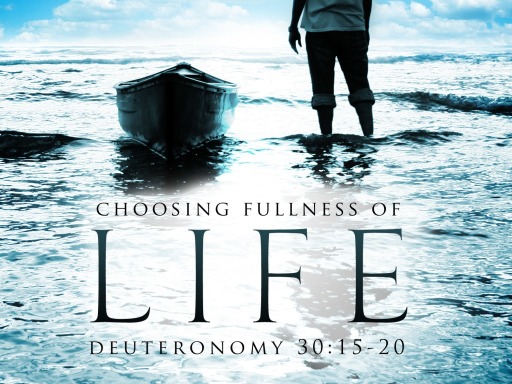 COON VALLEY LUTHERAN CHURCHThe Sixth Sunday after EpiphanySunday, February 12, 2023*Bulletins are in honor of the 96th Birthday of Jim Knutson which was February 8th from Becky KnutsonCoffee Servers: Kari Buros, Cheryl MoreyAltar Guild: 8:00/Jane Simmons, Karen McGarvey; 10:30/Sarah OfteCommunion Servers: 8:00/Glen Hoff; 10:30/Janice BenderAcolytes: 8:00/Haley Strangstalien; 10:30/Griffin NelsonHead Ushers: 8:00/Heather Wichman; 10:30/Jason ThomasReaders: 8:00/Nancy King; 10:30/Janice BenderAttendance & Offering Last Sunday: 8am/53; 10:30/48=101; $5,060.53Sunday School Attendance: 11	SCHEDULETODAY: 9:00/Sunday School, Coffee Fellowship, Bible Study; 4:00-5:30p/5th Gr. First Communion ClassMONDAY: March/April Carillon DeadlineWEDNESDAY: Luminary Deadline; NO CONFIRMATIONTHURSDAY: 10:00a/WELCASUNDAY: 10:00a/Worship with Pastor Meg Hoversten; 9:00/Sunday School, No Coffee Fellowship; 2:00/Sugar Creek Annual Meeting*Pastor Julie will be on vacation tomorrow Feb. 13-Monday Feb. 20.  She will be back in the office on Tuesday, Feb. 21.  In this time, please contact Jamie at one of the numbers listed below if there may be an emergency. Thank you!FIRST READING: DEUTERONOMY 30:15-20See, I have set before you today life and prosperity, death and adversity. If you obey the commandments of the Lord your God that I am commanding you today, by loving the Lord your God, walking in his ways, and observing his commandments, decrees, and ordinances, then you shall live and become numerous, and the Lord your God will bless you in the land that you are entering to possess. But if your heart turns away and you do not hear, but are led astray to bow down to other gods and serve them, I declare to you today that you shall perish; you shall not live long in the land that you are crossing the Jordan to enter and possess. I call heaven and earth to witness against you today that I have set before you life and death, blessings and curses. Choose life so that you and your descendants may live, loving the Lord your God, obeying him, and holding fast to him; for that means life to you and length of days, so that you may live in the land that the Lord swore to give to your ancestors, to Abraham, to Isaac, and to Jacob.		The Word of the Lord.  Thanks be to God.PSALM 119 (read responsively)Happy are those whose way is blameless, who walk in the law of the Lord.Happy are those who keep his decrees, who seek him with their whole heart,who also do no wrong, but walk in his ways.You have commanded your precepts to be kept diligently.O that my ways may be steadfast in keeping your statutes!Then I shall not be put to shame, having my eyes fixed on all your commandments.I will praise you with an upright heart, when I learn your righteous ordinances.I will observe your statutes; do not utterly forsake me.SECOND READING: 1 CORINTHIANS 3:1-9And so, brothers and sisters, I could not speak to you as spiritual people, but rather as people of the flesh, as infants in Christ. I fed you with milk, not solid food, for you were not ready for solid food. Even now you are still not ready, for you are still of the flesh. For as long as there is jealousy and quarreling among you, are you not of the flesh, and behaving according to human inclinations? For when one says, “I belong to Paul,” and another, “I belong to Apollos,” are you not merely human?  What then is Apollos? What is Paul? Servants through whom you came to believe, as the Lord assigned to each. I planted, Apollos watered, but God gave the growth. So neither the one who plants nor the one who waters is anything, but only God who gives the growth. The one who plants and the one who waters have a common purpose, and each will receive wages according to the labor of each. For we are God’s servants, working together; you are God’s field, God’s building.		The Word of the Lord.  Thanks be to God.GOSPEL READING: MATTHEW 5:21-37“You have heard that it was said to those of ancient times, ‘You shall not murder’; and ‘whoever murders shall be liable to judgment.’ But I say to you that if you are angry with a brother or sister, you will be liable to judgment; and if you insult a brother or sister, you will be liable to the council; and if you say, ‘You fool,’ you will be liable to the hell of fire. So when you are offering your gift at the altar, if you remember that your brother or sister has something against you, leave your gift there before the altar and go; first be reconciled to your brother or sister, and then come and offer your gift. Come to terms quickly with your accuser while you are on the way to court with him, or your accuser may hand you over to the judge, and the judge to the guard, and you will be thrown into prison. Truly I tell you, you will never get out until you have paid the last penny.  “You have heard that it was said, ‘You shall not commit adultery.’ But I say to you that everyone who looks at a woman with lust has already committed adultery with her in his heart. If your right eye causes you to sin, tear it out and throw it away; it is better for you to lose one of your members than for your whole body to be thrown into hell. And if your right hand causes you to sin, cut it off and throw it away; it is better for you to lose one of your members than for your whole body to go into hell. “It was also said, ‘Whoever divorces his wife, let him give her a certificate of divorce.’ But I say to you that anyone who divorces his wife, except on the ground of unchastity, causes her to commit adultery; and whoever marries a divorced woman commits adultery.  “Again, you have heard that it was said to those of ancient times, ‘You shall not swear falsely, but carry out the vows you have made to the Lord.’ But I say to you, Do not swear at all, either by heaven, for it is the throne of God, or by the earth, for it is his footstool, or by Jerusalem, for it is the city of the great King. And do not swear by your head, for you cannot make one hair white or black. Let your word be ‘Yes, Yes’ or ‘No, No’; anything more than this comes from the evil one.		The Gospel of the Lord. Praise to you, O Christ.*We are always so happy to include you and our CVLC family in our prayers. If you feel your name, or the name of a family member can be removed from this list please contact Jamie. Thank you!We remember in prayer:  † Those hospitalized this past week † Our members whose names we lift up in prayer today: Corrine Appleman, Beverly Bagstad, Clifford Bakkum, Jeanne Ebli, Kira Foster, Lucy Hardie, Bonnie Holey, Donna Ihle, Verlin Ihle, Todd King, Gracen Klum, Jim Knutson, Margaret Lee, Russell Lee, Aaron Leisso, Gerri Leum, Larry Lichtie, Cindy Manske, Aaron Marx, Frank Mathison, Judy Mathison, Bud Miyamoto, Marianne Myhre, Romaine Nelson, Sandy Nelson, Cathy Ofte, Eunice Quast, Jojo Satona, Mary Schultz, Billie Slater, LaVonne Stendahl, Suzanne Strangstalien, Joyce Temp, Jamie Thomas, Teri Tomten† Our members who are currently in health care facilities & Assisted Living: Tip Bagstad, Inez Beck, Rachel Berg, Evelyn Dahlen, Joanne Fletcher, Erma Graupe, Lenore Henley, Sylvester King Jr., Bob Moilien, Irene Nestingen, Tim Ofte, Beatrice Olson (Alden), Beatrice Olson (Leonard), Betty Sanders, Nancy Stuempges, Arlene Townsend.† Those who grieve† Our members who are currently home-bound† All those in need of God’s healing and help† Family and friends of our members† All those affected by the COVID-19 virus